Návrh na uznesenie VSPL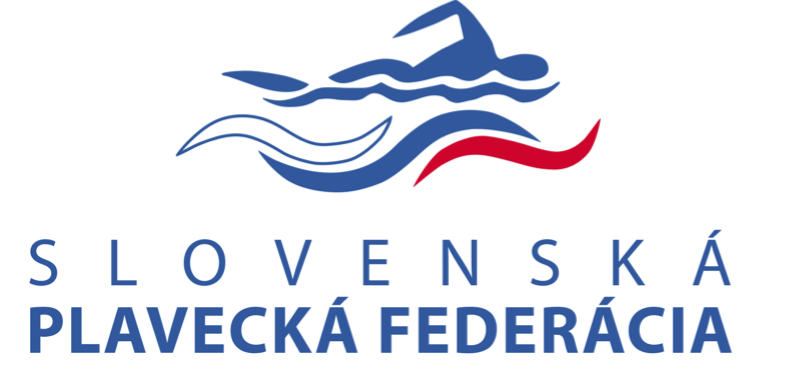 formou písomného hlasovaniač. SPF/2021/VSPL/U12/P1. Predkladateľ: Rastislav Bielik, predseda sekcie plávania2. Navrhovateľ: Rastislav Bielik, predseda sekcie plávania3. Odôvodnenie návrhu: Predmetom uznesenia VSPL č. SPF/2021/VSPL/U12/P má byť schválenie vyplatenie náhrad za stratu času pri výkone funkcie člena Výboru sekcie plávania za obdobie február v zmysle Smernice SPF o poskytovaní náhrad za stratu času a náhrady hotových výdavkov.4. Zoznam podkladov pre rozhodnutie: Výkaz činnosti 02/20205. Návrh textu uznesenia:6. Lehota na písomné vyjadrenie: do 5 dní7. Adresa doručenia písomného vyjadrenia: e-mail pl@swimmsvk.sk, kópia na: bielik.rasto@gmail.com 8. V prípade, ak sa v stanovenej lehote nevyjadríte, platí, že odpoveď sa nezapočítava do kvóra stanoveného na platné rozhodnutie o návrhu.V Pezinku , dňa 01.03.2021 	Ing. Rastislav Bielik	Predseda sekcie plávaniaVýbor sekcie plávania schvaľuje vyplatenie náhrad za stratu času pri výkone funkcie člena Výboru sekcie plávania za obdobie február v zmysle Smernice SPF o poskytovaní náhrad za stratu času a náhrady hotových výdavkov. Náhrada za stratu času bude členov výboru sekcie plávania vyplatená na základe predloženého výkazu prác.Náhrada za stratu času pri výkone funkcie člena Výboru sekcie plávania budú hradené z vlastných finančných zdrojov sekcie plávania.Termín: bez zbytočného odkladu Zodpovední: p. Bielik